DTE Release Agile Team Best Practice Guidelines Version #1.TABLE OF CONTENTS	IntroductionThe DTE Release Team utilization of Agile Principles has evolved from a Hybrid development approach in 2014 Q4 and 2015 Q1, to a development approach that utilizes more aspects of Agile Principles as team members are trained on Agile.The hybrid approach attempted to transition the Executive Sponsor Release Prioritization aspect of the ASP IT Portfolio Management Process and the traditional DTE waterfall Release Development processs into a hybrid development approach that utilized Agile scrum iterative principles during IT-DEV and IT-QA per the following diagram:                                              Release Lock ->                                             Week of 11/24BRD – When a BRD has been generated, it is the Document of Record pertaining to Requirements and scope.This document will be the basis for DTE Release Team Agile Best Practice Guidelines going forward until the ASP Agile Standard Practices are in place.  At that time the DTE Release Team will align with the ASP Agile Standard Practices.The following diagram illustrates the DTE Release Agile Process going forward:Release Team CycleBeginning in 2015 Q3, the DTE Release Cycle is made up of the following activities:Planning and Prioritization – 2 week durationRelease Backlog Creation – 2 week durationRelease Backlog Refinement – 3 week durationScrum Sprints – 12 week duration (Four 3 week sprints)Sprint 0 – initial sprint of Release Cycle that has 50% allocation toward User Story refinement, and 50% allocation toward User Story execution of carry-over Epics from previous quarter and Unplanned Urgent EpictsSprint 1, 2, 3 – allocated timeframe to execute User Stories in Release BacklogGo-Live Regression / Business Acceptance Testing – 12 daysGo-Live Prep – 3 daysPlanning and PrioritizationPlanning and Prioritization consists of selecting the Release Item requests, and the Production Support Item requests to be prioritized to be deployed to Production during a Release Cycle.The Release Item requests are prioritized by the Portfolio Manager and Executive Sponsors based on the ASP IT Portfolio Management process.  Committed Release Items is based on 75% of the team capacity for the Release Cycle.  The remaining team capacity is reserved for Unplanned Urgent requests and scope adjustments expected with an Agile based process.The Production Support Item requests are prioritized by the BA Production Support Lead / Product Owner based on Portfolio Management capacity allocations to Production Support for the Release Cycle.Release Backlog CreationA Release Backlog is created by the scrum team from the Release Item requests and Production Support Item requests prioritized as part of the Planning and Prioritization activity.  The Release Item requests are Epics created by the DTE BSA team as part of the Portfolio Intake Process.  Backlog creation includes initial User Story decomposition of the Epic request, authoring of the User Story description, and in collaboration with business stakeholders the representation of business requirements as Acceptance Criteria for those User Stories.Having the Intake Process create an Epic for the Release Item request is new to the DTE Intake process as of March 2015.  During a transitional period, the scrum team will find Release Item requests prioritized into a Release Cycle that do not have Epics, but that only have a Scope document attached to the Release Item PPM.  For those Release Items, part of the Release Backlog Creation will be the incorporation of the scope document information into an Epic.Release Backlog Creation for a Release Item Epic is complete when business stakeholders have reviewed and approved the User Story(ies) description, and Acceptance Criteria for that Release Item Epic request.The expectation is that the Release Backlog Creation for all Release Item Epic requests prioritized into the Quarterly Release will be completed during the five week duration allocated for Release Backlog Creation and Release Backlog Refinement.Unplanned Urgent Release Backlog CreationAs Unplanned Urgent requests are prioritized by executive sponsors into a Release Cycle, the scrum team will follow the process of User Story creation for those requests.Release Backlog RefinementRelease backlog User Stories are further refined by scrum team members: adding high level designinitial IT-Dev and Rules development tasksInitial Test tasks, Test Cases and possibly further decomposing the User Stories to be “right sized”.The expectation is that 70% - 80% of the Release Backlog Refinement will be completed during Sprint 0.The remaining Release Backlog Refinement will be completed as a background activity by the scrum team thru the early sprints of the Quarterly sprinting cycle.Unplanned Urgent Release Backlog RefinementAs Unplanned Urgent request are prioritized by executive sponsors into a Release Cycle, and User Story creation is completed for those requests, those User Stories will be added to the list to be refined as a background activity by the scrum team during sprint execution.Scrum SprintsUser Story execution during a scrum sprint included the following tasks:Detailed Design of application code and Rules (if applicable)Development changes of application code, Rules, Configurations, and SettingsQA Test of development changesGo-Live Regression / Business Acceptance TestingAt predefined sprint completions, the code base will be moved to MODEL for final Production Go-Live preparation.  This consists of a 12 day period where QA completes a System Regression test cycle, and the business completes a Business Acceptance Test cycle for the Item requests available for Go-Live.Go-Live Prep, Production Go-Live Weekend, WarrantyThe final step before Production Go-Live, is the Go-Live prep where final Change Controls are generated and approved. Following the Go-Live Weekend deployment is a BA/business Deployment Validation and 2 week warranty period.Production Go-Lives During a Release CycleRelease Calendar will have two planned Production Go-Live weekends during a quarterly cycle, targeted at the end of sprint 1 and sprint 3.   These Go-Live weekends will be planned to align with SFL Go-Live weekends and Tracking System Go-Live weekends.Go-Live weekend at the end of sprint 1 will contain: Requests prioritized due to business needs (i.e. client commitment or compliance issue) by Executive Sponsors to deploy to production at the sprint 1 Go-LiveRequests prioritized into the Release Cycle that the Product Owner and scrum team feel can be completed during sprint 1 and can be targeted to deploy to production at the sprint 1 Go-Live.Go-Live weekend at the end of sprint 3 will contain:Requests prioritized into the Release Cycle that were deployed to production at the sprint 1 Go-Live.  These are the requests that were completed during sprint 2 and 3 of the Quarterly Cycle.Quarterly Release CalendarThe DTE 2015 Quarterly Release Calendar follows:Release Scrum Team StructureAs of Q2 2015, the DTE Release Scrum Team will consist of:Release Scrum Team Roles and Responsibility GuidelinesThe Release Scrum team wants to promote the agile principle that team members collaborate across functional disciplines, but recognizes that the different team members bring specific expertise to the team.  Based on that, the following attached file contains the Roles and Responsibility Guidelines that the individual functional role will bring to the Release Team:DTE Agile Process Best PracticesGuideline for User Story RefinementEach Release Item (PPM Request) will be represented in the DTE Product Backlog as an Epic.  During a Release Cycle, the Epic is used for each Release Item as a business facing artifact of the Agile Principle that aligns with a prioritized committed request to Executive Sponsors for that Release Cycle.  It also allows for a consistant location to attach artifacts that are representative of the comprehensive business request.  The Epic is created as part of the DTE Intake Process.User Story Refinement will then be the process of associating User Stories to that Epic.  The Title of the Epic should be the following format:“<PPM #> - <PPM Short Description>”The Title of User Stories associated with an Epic should be the following format:“<PPM #> - <User Story Number> <Short Description of User Story>Production Support Requests prioritized into a Release Cycle, will be represented in the Release Backlog as a User Story.  The Title of the User Story should be the following format: “Prod Support <PPM #> - <PPM Short Description>”Guideline for User Story DecompositionAs part of User Story Creation and Refinement the Epic (Release Request) may be decomposed into more than one User Story.  User Story decomposition should be driven by User Story size or to separate functionality associate with the Epic into functionality that is required to satisfy the business request, and functionality that is optional.  User Stories that are optional would be beneficial but are not required to satisfy the business request, and therefore will be prioritized LOW / MEDIUM in the Release backlog.Decomposed User Stories should follow the INVEST principle:A User Story Must Be:Independent – Independent from other User StoriesNegotiable – Details must be negotiatedValuable – Valuable to the customerEstimable – Estimable by the Scrum teamSmall – Small in implementation effortTestable – Testable to allow confirmationGuideline for User Story Size  An Epic should be represented as a single User Story when the team feels that the full content of the Epic can be executed by the scrum team in 7-8 working days. An Epic should be decomposed into multiple User Stories when the team feels that the full content of the Epic cannot be executed by the scrum team in 7-8 working days.  A decomposed User Story should at most represent complexity that the team feels can be executed by the scrum team in 5 or less working days.Guideline for User Story Refinement prior to Sprint PlanningAs part of Release Backlog User Story Refinement consists of:UserDecomposing Epics into User Stories that meet guidelines of User Story Size.Decomposing Epics into User Stories to isolate optional functionality of the request.Authoring and getting Business approval of User Story Description and Acceptance Criteria The goal here is to follow the Agile Principle to emphasize working software over up front formal, detailed requirements.  So the requirements represented in the User Story / Acceptance Criteria should be at a level that the scrum team and business stakeholders feel are complete enough that the scrum team will interpret them successfully into demonstratable software that meets the business request.Authoring initial pass of Code Development and Rules Development TasksThis includes making a task estimate Authoring intial pass of QA Test Tasks, and QA Test CasesThis included making test execution task estimateAttaching any high level design documentation generated as part the Authoring of Code Development and Rules Development tasksGuideline for User Story Refinement During a SprintWhen a User Story is accepted into a Sprint Backlog at a Sprint Planning session the expectation is that the User Story Refinement has reached a point of completion that the scrum team can make the judgement:what execution is needed to reach DONE for the User Storythe effort associated with the User Story execution is understood the User Story size conforms to sizing guidelines.During the execution of tasks for a User Story, refinement to the User Story may be identified (changes / clarifications to Acceptance Criteria, changes / clarifications to existing development tasks or test cases, additional development tasks or test cases).  As part of scrum, when these refinements are identified, the team should collaborate with the Product Owner on the needed changes, make the agreed upon refinements to the User Story, and raise the issue to the Scrum Master or Product Owner if any of the refinements put at risk executing the User Story to DONE during the sprint.Guideline for Definition of DONEWhen all DEV, RULES, and QA tasks are Complete, User Story test results will be reviewed by the BSA who will declare DONE after verifying that test results demonstrate comprehensive coverage of Acceptance Criteria.Guideline for Product Owner ACCEPTANCE of User Story<To Be Defined>User Story Template DefinitionEpic State TransitionUser Story State TransitionsTask State TransitionsTest Case State TransitionsEpic – Indicating Go-Live commitmentPer the ASP Portfolio Management Prioritization process, based on Release Team capacity and executive sponsor product backlog prioritization, a list of Epics are committed to GO-LIVE during a Release Cycle.  That list of Epics and their associated User Stories are moved from the Product Backlog to the Release Release backlog for the specified Release Cycle.The timing of the Go-Live within the Release Cycle of a specific Epic is further negotiated by Portfolio Management with Executive Sponsors as follows:Go-Live Executive Sponsor commitment no later than the sprint 3 GO-LIVE.  This is the default commitmentGo-Live Executive Sponsor commitment at the sprint 1 GO-LIVE.  This is an exception commitment based on client requirement or compliance.Go-Live Executive Sponsor commitment Off-Cycle.  This is preferably a rare exception, as (1) and (2) provide Go-Live intervals of 6 weeks.Once the above Go-Live commitments are negotiated with executive sponsors, any changes to those Go-Live commitments can only be made with acceptance by the executive sponsor.With the sprint 1 GO-LIVE, one additional classification of Epic Go-Live commitment is needed internal to the team to identify the Epics that the Product Owner and Scrum Team feel can be completed in time for the sprint 1 GO-LIVE.  When Epics are targeted for the sprint 1 GO-LIVE by the Product Owner and Scrum Team, that commitment can be changed internally by the Product Owner and Scrum Team due to sprint dynamics.Based on the above, there is the need in the Release Backlog to have the following indication for an Epics Go-Live commitment:Executive Sponsor Commitment to Deploy Sprint 1 Go-Live or an Off-Cycle Go-LiveProduct Owner and Scrum Team Target to Deploy Sprint 1 Go-LiveExecutive Sponsor Commitment to Deploy Sprint 3 Go-LiveExecutive Sponsor Agreement to defer from the Release Cycle Go-LivesIn TFS, the Priority Field of the Epic will be used to specify these for Go-Live Statuses:Priority “1” - Executive Sponsor Commitment to Deploy Sprint 1 Go-Live or an Off-Cycle Go-LivePriority “2” - Product Owner and Scrum Team Target to Deploy Sprint 1 Go-LivePriority “3” - Executive Sponsor Commitment to Deploy Sprint 3 Go-LivePriority “4”  Executive Sponsor initially establishes an Epic as being a “Priority 1” or “Priority 3” commitment.Executive Sponsor agreement required to change an Epic from a “Priority 1”Product Owner and Scrum team can change an Epic from a “Priority 3” to a “Priority 2”, or from a “Priority 2” to a “Priority 3”.User Story PriorityThe Product Owner needs to be continually prioritizing the User Stories in the Release Backlog to give guidance on User Stories to focus refinement for sprint planning, and for guidance during sprint planning.  Prior to each sprint planning meeting, the Product Owner will update the User Story priorities in the Release Backlog to the following four buckets:HIGH – must be added to the next sprint backlogMEDIUM – Tier 2 priority to consider to be added to the next sprint backlogLOW – Tier 3 priority to consider to be added to the next sprint backlogBLOCKED – not a candidate to be added to the next sprint backlog (BLOCKING issue should be documented in BLOCKED field of User Story)In TFS, the “Stack Rank” field will be used to represent User Story Priority:Stack Rank of “1” - HIGH – must be added to the next sprint backlogStack Rank of “2” - MEDIUM – Tier 2 priority to consider to be added to the next sprint backlogStack Rank of “3” - LOW – Tier 3 priority to consider to be added to the next sprint backlogStack Rank of “4” - BLOCKED – not a candidate to be added to the next sprint backlog (BLOCKING issue should be documented in BLOCKED field of User Story)Task PriorityWhen working tasks from a sprint backlog, the task priorities should be consistent with the priorities of the User Story that the task is associated with (work tasks associated with User Stories of PRIORITY HIGH first,…..).In TFS, since there is no automated way to have the “Stack Rank” propogated from a User Story to a Task, and there is concern about manually propagating the priorities from User Stories to Tasks, the task work item will not explicitly have a priority setting.A query will be setup in TFS, “Sprint x backlog – Me” that will enable a scrum team member to see the User Stories in a sprint backlog, listed in priority order, and the tasks assigned to the scrum team member for each User Story.  This should facilitate having the scrum team member select tasks to work associated with the highest priority User Story.Tracking Effort Completed and Effort ToDoDuring a Sprint, prior to each daily stand-up, a task owner needs to update the following fields for User Story tasks that are actively being executed:Remaining Work – update with the estimated hours remain to complete execution of the taskCompleted Work - Use this field for the hours that you have completed on a task. BA Standard Task TemplateBA Support /ReviewEstimate: Depends on size of User StoryPurpose: All support tasks the BA will encounter throughout the Sprint. ITQA/Dev Support, answering requirements questions, reviewing test results, etc. Owner: BA onlyQA Standard Task TemplateQA – Test Design Pre-SprintEstimate: Hours to be spent on Test Case design during User Story Refinement prior to accepting a User Story into a sprintPurpose: Test Case Design needs to be completed prior to sprint planning to a point that the team can understand the testing complexities needed to make the judgement at sprint planning if the User Story can be accommodated in the sprint.Owner: QA team memberAs this is a task that is not executed during the sprint, it will not be moved into the sprint backlog when the User Story is moved into a sprint backlog.QA – Test Design Estimate: Hours to be spent on completing Test Case design during a sprintPurpose: Completion of test case design during the sprint.Owner: QA team memberQA - ExecutionEstimate: hours to be spent setting up and executing Test CasesPurpose: Execution of Test Cases.Owner: QA team memberProduct Owner Standard Task TemplateProduct Owner Review & Acceptance Task TemplateEstimate: 30 – 60 Mins. depending on size of User StoryPurpose: Product Owner to review IT-QA test results and Accept User Story into sprint review.Owner: Product OwnerUser Story Guidelines for Requirements DocumentationRequirements Documentation at Epic LevelAs part of the DTE Intake process, a BA will document the business need at the Epic level in TFS.  During transition, for Release Request that did not have an Epic created during Intake, the BA will create the Epci during Release Backlog User Story creation by attaching the PPM Scope Document to the Epic in TFSThe BA will attach a process map to the Epic to outline the business process flow to reach the business need when it is felt the complexity of the request justifies the documentation.  As a guideline, an Epic that is decomposed into four or more User Stories should be considered as complex enough to justify a process map.Requirements Documentation at User Story LevelAs part of the Release Backlog Refinement prior to sprint planning, the BA will document the Business objective of the User Story in the User Story description in the following User Story template format:“As a <Role/Actor>, I would like to <Action>, so that I can <Objective / User Goal>”The expected results of the user story that meet the Business objective are documented in the Acceptance Criteria by the BA.  The Acceptance Criteria are the basis for the test cases of the User Story. Mechanism to Track Requirements ApprovalUser Story(ies) description and Acceptance Criteria associated with an Epic are reviewed and approved by business stakeholders before proceeding to other User Story refinement activities (i.e. Development and Test Task authoring).User Story Guidelines for Application Development DocumentationApplication Design Documentation at Epic Level
Each Release Item (PPM Request) prioritized during Release Cycle Planning will be represented in the Release Backlog as an Epic.  An Epic is represented as one or more User Stories per the guidelines for User Story sizing in Section 5.1.High level design will be done at the Epic level if required as part of the pre-sprint refinement activity.  A high level design document will be produced if its need is immediate and significant, or if the complexities of the changes indicate the need for a high level design document.  The scrum team will make that decision as part of the refinement process.Some guidelines that would indicate the need for a high level design include:Magnitude of the changes require the effort to be decomposed into four or more user storiesThe request requires changes to an interface to a cross-system Assurant or vendor applicationThe request requires changes to the overall application system architecture
Application Design Documentation at User Story LevelIn the pre-sprint refinement phase, the team identifies the user stories which are complex and may need detail design documentation. Generally, a user story composed of three or more tasks may be a candidate for a design document. It’s necessary to keep the document very light which may include high level architecture modeling and wireframes. This is to identify the major areas of technical risk early in the project without taking on the risk of over modeling.

If design doesn’t get completed before the sprint planning meeting but the complexity justifies detail design, it is possible to consider the user story for the sprint by including a task for design that requires design document.  Application Design Documentation at Task LevelTasks will be used to break down user stories to be delivered into manageable units to be worked by the development team.  Tasks typically range in size from 1 hour to 2 days. Tasks larger than this guideline should be broken down further to allow the team to incrementally complete the work and show progress. Developer will describe what he/she intends to accomplish in each task.Mechanism to Track Application Design ApprovalsWhen a design document is created for a complex story, it will be reviewed with the team. Unless anyone objects to what’s presented at the end of the review meeting, it would be considered “approved”.Mechanism for estimating Testing SupportWhen refining a User Story, a developer needs to consider estimating time needed to support the testing activities of the User Story.  This actual testing support (i.e. supporting test case authoring, test setup, collaborating on test execution) and any anticipated effort to resolve issues from test execution failures.The developer should consider either accounting for testing support estimates in the estimates of the individual development task, or generalizing this effort into a separate “testing support task” in the User Story.Mechanism for handling the failure of a test case executionWhen a testing task fails, the tracking of effort to correct the test failure condition can be tracked one of two ways:If the scrum team can identify the development task that is associated with the failed test, tracking of the effort to correct the test failure condition can be accomplished in the original development Task.If the scrum team cannot identify the development task that is associated with the failed test, a separate development testing support task should be used to track the effort to correct the test failure.Tracking Correcting a Test Failure in an Original Development TaskThe developer needs to change the development task to “Active”,  and adjust the Remaining hours to the estimate of the time expected to fix the test failure.  The original “Estimate” should not be adjusted.  Effort to fix the test failure should be added to the “Completed Work” field.When the corrective action is included in a build for testing, the task should be changed to “Closed.Tracking Correcting a Test Failure in a Testing Support TaskIf necessary, the developer needs to change the testing support task to “Active”,  and adjust the To Do hours to the estimate of the time expected to fix the test failure.  The original “Detail Estimate” should not be adjusted.  Effort to fix the test failure should be added to the “Completed Work” field.When the corrective action is included in a build for testing, if no other testing support is anticipated, the task should be changed to “Closed.User Story Guidelines for Rules Design DocumentationRules Design Documentation at Epic LevelRules Design Documentation at User Story LevelEach User Story that requires rules work will have a task titled “Design and Build- Rules”The rules task description will include:The acceptance criteria that is being addressed by the rules taskAll processes, rules, and queues added for testing purposesAll setting changes and additionsAny other additions and alterations made to DTE ITQA for testing purposesWhat client/s that can be testedHow the build for the user story can be tested to meet acceptance criteriaAll design and build documentation will be saved in a single Excel spreadsheet and attached to the task in Version One and shall include the following:Screenshots of rules, processes, and queues altered or created for the testing of the user storyScreenshots of all setting changes and additions made for testing purposesScreenshots of any other additions and alterations made to DTE ITQA for testing purposesAny testing logs and screenshots of testing performed by Rules Architect or BRARules design and build documentation will not have a formal review approval process, but the expectation is that scrum team members whose tasks rely on Rules will review the information included in VersionOne.User Story Guidelines for QA Test DocumentationQA Test Case Documentation at User Story LevelIn TFS, Test Cases for a User Story will be captured as a Test Case Work Item, and should be created as a Link Type “Tested By” relationship to the User StoryEach Test Case will be named as ‘System Test #_’. (Shown Below)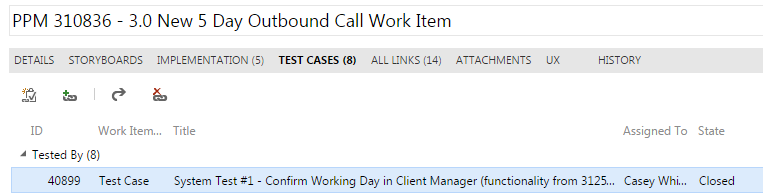 Each Test Case will have each area filled out, such as Description, Setup (when applicable), Inputs (when applicable), Steps, Expected Results and Actual ResultsEach Test Case will have screen shots stored in a word document and attached to the individual test case. Screen shots are not to be in one document as a whole unless there is only one test case. Screen shots also should not be entered at the user story work item. Again, screen shots are be entered at the test case work item. Example Test Result Document: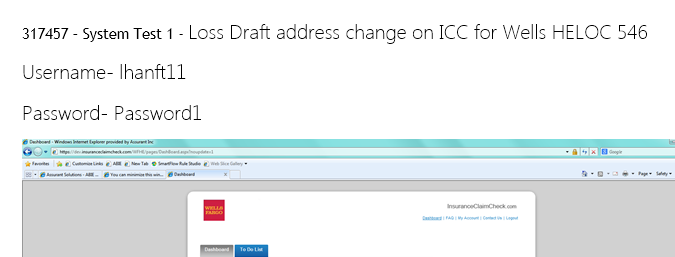 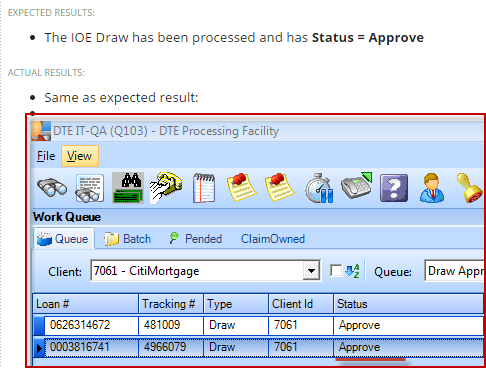 The Steps within the testing task are to be detailed so that the developer, BA, RA and Product Owner can all recreate with ease. Testing task steps are to be numbered. (Remember, we want to be able to move these to automation.) See example below.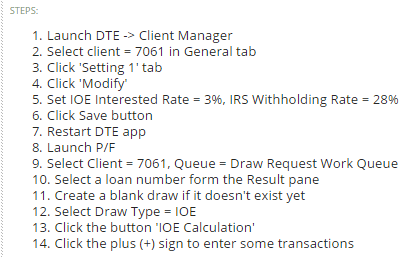 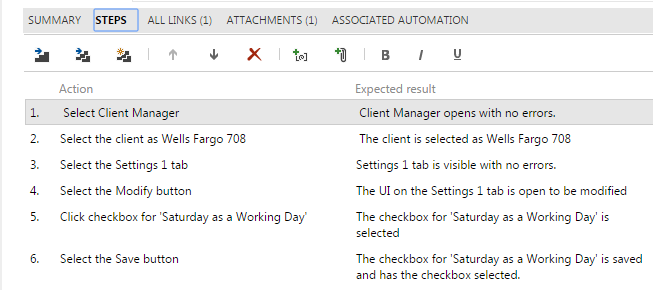 The Status field of the Test Case Work Item should be used to indicate the results of the latest execution of the Test Case:Ready – Test Case has not been executedFailed – Last execution of test case failedPassed – Last execution of test case passedUser Stories have a testing task named Test Case Review. This will be meeting with BA, RA and Developer to ensure the testing tasks meet the Acceptance Criteria.  Moving this Testing Task to PASSED will be the indication that the Test Cases have been reviewed and concensus reached that they comprehensively cover the Acceptance Criteria.QA Test Case Documentation at FIT User Story LevelAny Epic that has been decomposed into multiple User Stories should be evaluated for the possible need for a FIT User Story.  This will be a Feature Integration Test cycle of the comprehensive Epic, executing key test cases from all the User Stories of the Epic to guarantee that when all development is complete, the Epic has maintained coverage of the collection of User Story Acceptance Criterias.  The Format and Content of this Test Case is the same as the format and content of an individual User Story Test Case Task.A FIT User Story is needed if in completing the development there was the need for code integration between the coding changes for two or more user stories.Mechanism For Test Result Sign-offAll User Stories should have a task named BA Support/Review.  Moving this Task to Completed will be the indication that the Test Cases have been reviewed by the BA and confirmation received that the results comprehensively cover the Acceptance Criteria. When QA Testing has Passed all QA Test Cases for a User Story, an email will be sent by the QA tester to the Business Analyst (cc: Casey) to advise that testing is complete and the QA tester should work with the BA to get confirmation of testing results. As a best practice, as part of the BA test result review, the test results will be discussed with business stakeholders to receive feedback from business that the Acceptance Criteria were demonstrated by test.  This review of test results by business stakeholders as part of the BA test result review process is not required, but desired, for BA sign-off.  If business stakeholders are not available to participate in this review of a User Story test results prior to the the end of a sprint, User Story DONE status should be declared based on only the BA test result review.Mechanism for handling the failure of a test case executionWhen a testing task fails, the QA tester needs to collaborate with the scrum team to confirm that the testing results represent a true test failure, and that the information in the test results is complete enough for effective corrective action to be taken.  When this is completed, the following actions should be taken:The Title of the Test Case should be changed to “** INCLUDES RETEST”. This will allow for all members to know that this task had a test failure. The results of the failed test execution should be attached to the test case work itemThe “Remaing Work” hours of the “QA – Test Execution” task should be increased allow time for retesting.The results of each execution of the test case should be attached to the test case work item per the guidelines above to document the number of failed attempts of the test case as well as the PASS execution of the test case.When executing the retest, the “Completed Work” field of the “QA – Test Execution” task should be updated with the time spent executing the retestThe “Original Estimate” will not increase based on additional work associated with the retest.  Defect TrackingDefect Tracking During a SprintDuring sprint execution, the scrum team will be resolving issues associated with Test Case execution failures as they progress a User Story to DONE.  As discussed above, one best practice during sprint execution of a User Story is to capture the results of each test case execution as an attachment to the Test Case.  Therefore, when a User Story is “In Progress”, all needed information with respect to issues identified during testing will be internal to the User Story artifacts. Resolving test case execution failures is part of the scrum team commitment to reach User Story Definition of Done during the sprint timebox.  Deferring defects from a sprintDuring sprint execution, at times, the scrum team will collaborate with the Product Owner to defer investigating or resolving an issue raised during User Story testing until after the active sprint, and to claim User Story DONE during that sprint, even with the open issue.  In these instances, the issue that has been identified needs to be incorporated into the Release backlog to be prioritized at a later time.When the scrum team and Product Owner claims a User Story is DONE with unresolved issues existing from test, those issues should be documented in the TFS Project as Bug Work Items in the Release Backlog.  The Bug Work Item should be linked as a Child to the Epic parent of the User Story the issue is associated with.When creating a Bug Work Item for an issue to be deferred from a sprint, the Bug Work Item Title should follow the following formats:<PPM #> - <Description>The Test Phase field should be set to “QA”.Creating Bug Work Items for defects resolved in a sprintFor internal QA metrics, the QA team may opt to create bug work items for test case execution failures even when the issue is investigated and resolved during the sprint.  These QA internal Bug Work Item artifacts should be isolated from Backlog and sprint management by setting the Test Phase field to “Intra-sprint”.Defect Tracking During UATDuring UAT phase, all defects identified should be entered to the TFS Project as Bug Work Items in the Release Backlog.  When the defect can be associated with a specific Epic developed for the Go-Live being tested, the Bug Work Item should be linked as a Child to the Epic.When creating a Bug Work Item during UAT, the Bug Work Item Title should follow the one of these formats:<PPM #> <Description>orUnattached – <Description>The Test Phase field should be set to “UAT”.UAT defects will be reviewed by the Product Owner and those that are identified as “Must-Fix” before Go-Live will be moved to the active Sprint Backlog and become part of that sprint.These “Must-Fix” defects will be implemented in the Go-Live Release code stream and tested directly in MODEL.  A User Story will be added to the Release Backlog to merge these “Must-Fix” changes into the future Release code stream. Defect Tracking During RegressionDuring regression testing, all defects identified should be entered to the TFS Project as Bug Work Items in the Release Backlog.  When the defect can be associated with a specific Epic developed for the Go-Live being tested, the Bug Work Item should be linked as a Child to the Epic.When creating a Bug Work Item during Regression, the Bug Work Item Title should follow one of the following formats:<PPM #> - <Description>orUnattached –<Description>The Test Phase field should be set to “Regression”.Regression defects will be reviewed by the Product Owner and those that are identified as “Must-Fix” before Go-Live will be moved to the active Sprint Backlog and become part of that sprint.These “Must-Fix” defects will be implemented in the Go-Live Release code stream and tested directly in MODEL.  A User Story will be added to the Release Backlog to merge these “Must-Fix” changes into the future Release code stream. Defect Tracking During WarrantyDuring the Warranty phase, all defects identified should be entered to the TFS Project as Bug Work Items in the Release Backlog.  When the defect can be associated with a specific Epic developed for the Go-Live being tested, the Bug Work Item should be linked as a Child to the Epic.When creating a Bug Work Item during Regression, the Bug Work Item Title should follow one of the following formats:<PPM #> - <Description>orUnattached –<Description>The Test Phase field should be set to “Warranty”.Warranty defects will be reviewed by the Product Owner and those that are identified as “Must-Fix”  will be moved to the active Sprint Backlog and become part of that sprint.These “Must-Fix” defects will be implemented in the Release code stream and tested directly in MODEL.  A User Story will be added to the Release Backlog to merge these “Must-Fix” changes into the future Release code stream. Processing Defects when closing the Release BacklogThe Release Backlog will be Closed at the end of the warranty period, and all Epics deployed to Production will also be Closed.  At the time that the Release Backlog is CLOSED all open Bug Work Items in the Release Backlog will need to be processed in one of the following ways:If the Product Owner feels the Open Bug Work Item should be considered for resolution in a future Release Cycle, a Production Support Intake Request should be generated.If the Product Owner feels no further action should be taken on the Open Bug Work Item, the Open Bug Work Items should be Closed TFS Template for Bug Work ItemsWhen entering a defect as a Bug Work Item, the following fields of the Work Item should be completed:Repro Steps – Steps to reproduce the defect, with the unexpected test results includedSystem Info – any information pertaining to operational environment (i.e. software version, workstation environment)Test Cases – link to test case used to expose the defectAttachments – screen shots of unexpected test results if helpfulDefect State and ReasonThe Bug Work Item represents the following states for a defect:New – New DefectActive – Being worked by IT-DEV, IT-QA, and other testing teamsClosed – Defect has been fixed and testedRemoved – Cancelled.  Not a defect.The Reason field should be used in the Closed and Removed states:State ClosedReason – VerifiedState RemovedReason – As DesignedReason – Cannot ReproduceReason – DuplicateReason - ObsoleteWhen working a Bug that has been identified in UAT, Regression, or Warranty, When the fix is promoted to MODEL, the developer should indicate this in the Bug Work Item by changing the assigned field to the BA that created the Bug in TFS.Therefore, for Bug Work Items in the UAT / Regression / Warranty phases:when a Bug is assigned to a developer, a fix is being investigated,  when a Bug is assigned to a BSA, a fix has been promoted to MODEL and is available for testDefect SeverityThe Bug Work Item has a Severity field to be used to represent Bug Severity:1 – Critical (show-stopper/blocking issue)2 – High (impacts operational functionality)3 – Medium (has an available work around)4 – Low (nice to have)The scrum team should collaborate to establish the defect severity for Bug Work Items generated during sprint execution.The BSA should establish the defect severity for Bug Work Items generated during UAT, Regression, or Warranty.Defect Prioritization for Sprint PlanningBug Work Items added to a Release Backlog during sprint execution, are considered for acceptance during sprint planning along with User Story Work Items.The Product Owner needs to be continually prioritizing the Bug Work Items in the Release Backlog along with User Stories in the Release Backlog to give guidance during sprint planning.  For consistency, prior to each sprint planning meeting, the Product Owner will update the Bug Work Item priorities in the Release Backlog into the same four buckets used for User Story prioritization.  See the section “User Story Priority” for explanation of prioritization and usage of “Stack Rank” field.Code Management and Test Region Management during a SprintThe Epics and User Stories associated with a Release Backlog or Sprint Backlog will have different Go-Live targets per the following:Off-Cycle Go-Live Targets based on business prioritizies or commitmentsEpics targeted for Go-Live at the end of sprint 1Epics targeted for Go-Live at the end of sprint 3The IT-DEV team will need to provide Software Configuration Code Branch Management to isolate User Story development into separate code streams based on the Go-Live target dates of the User Stories actively being executed in a sprint.An IT-QA test region will need to be available for each separate code streams that has User Stories actively being executed in a sprint.For Example:Scenerio (1) – All User Stories selected at sprint planning belong to Epics that are targeted to be included in the Go-Live at the end of sprint 1Code Stream Management – All code changes for the sprint are done from the single code branch that is targeted for sprint 1 deploy to business Acceptance testingIT-QA Region Management – A single IT-QA test region will be used for all User Story execution during the sprintScenerio (2) – Some User Stories selected at sprint planning belong to Epics that are targeted to be included in the Go-Live at the end of sprint 3, Some User Stories selected at sprint planning belong to Epics that are targeted to be included in an Off-Cycle Release between sprints 1 and 3.Code Stream Management – Code changes for the sprint will be done from two code streams: (1) Sprint 3 Code Branch – User Story work associated with Epics targeted to be included in the Go-Live at the end of sprint 3.(2) Off-Cycle Code Branch based on Sprint 1 Code Stream – User Story work associated with Epics targeted to be included in the Go-Live Off-cycle between sprints 1 and 3.IT-QA Region Management – Two IT-QA test regions will be used: Sprint testing of User Story work associated with Sprint 3 Code BranchSprint testing of User Story work associated with Off-cycle Code BranchAt this time, since there are two IT-QA test regions, during a given sprint, User Stories can be actively worked from at most two Code Branches.Merging Code StreamsWhenever the Go-Live prioritization requires User Stories to be worked in separate code streams, an activity to merge the code streams after the earlier Go-Live is complete needs to be accounted for.A User Story needs to be added to the Release Backlog to account for the merging of these code streams.  This User Story should contain Test Case Tasks to confirm that the User Stories from the “source” code stream were successfully merged into the “destination” code stream.That User Story should then be accepted into a sprint at a sprint planning meeting.Using Scenerio (2) above as an example, a User Story would be created with description “Merge code stream for the Off-Cycle Go-Live between Sprint 1 and Sprint 3 into the Sprint 3 code stream”. Merging Hotfixes or Defects Fixed during QA Regression / UAT / WarrantyAt times, code fixes will need to be applied directly to a Release code stream for one or more of the following reasons:Production HotfixDefects fixed during post-sprint QA RegressionDefects fixed during post-sprint UATDefects fixed during Go-Live WarrantyThese code fixes will result in a build from the relevant Release code stream, and will be QA tested in MODEL or in an IT-QA region isolated from the active Release Scrum IT-QA test region.These code changes need to be merged into the active Release Scrum code stream at the time judged appropriate by the scrum team.  The process followed should be similar to the process for merging code streams:A User Story needs to be added to the Release Backlog to account for the merging of these code fixes from the Release code stream into the active Release Scrum code stream.  This User Story should contain Test Case Tasks to confirm that the code fixes were successfully merged into the active Release Scrum code stream.  Any member of the scrum team can create this User Story, with the best practice guideline being that the IT-QA Lead should take responsibility to support the Product Owner in guaranteeing the User Story is created and refined.The User Story should then be accepted into a sprint at a sprint planning meeting.  If the timing is such, once refined, this User Story could be added to an “in-flight” sprint  if the scrum team agrees it has capacity to accommodate it.Coordinating Multiple Scrum Teams Within the Release TeamDuring any given quarter that the staffing of the Release Team necessitates the establishment of two or more Release Scrum Teams, the code management and IT-QA region management during a sprint will be managed from a “Scrum of Scrums” collaboration facilitiated by the Release Manager.The individual scrum teams will share a common Code Management and IT-QA region management strategy during a sprint utilizing common code branches and common IT-QA regions based on the Go-Live target for User Stories accepted into the scrum team sprint backlog per the guidelines described above.In order to share a common Code Management and IT-QA region management strategy, all Release Scrum Teams will align to a common sprint calendar.Coordinating Code Management and IT-QA Region Management with Project Scrum TeamsIn order to manage the limited number of IT-QA test regions, it is possible during a Release Cycle to have a DTE Project Scrum Team share a code branch and IT-QA test region with the Release Scrum Team.  This would be considered when it has been confirmed that the Project will Go-Live at the same time as a targeted Go-Live for the Release Scrum Team.In order for a Project Scrum Team to share a common Code branch and IT-QA test region as sprint activities from the Release Scrum Team, the Project Team must meet these criteria:Must be following a scrum development processMust have a sprint calendar aligned with the Release Scrum Team sprint calendarMust have scrum master coordinate scrum activities with the Release Manager in a “Scrum of Scrums”Continuous IntegrationSprint Review GuidelinesSprint review meetings will be coordinated by the Product Owner, with collaboration by all scrum team members.The Product Owner and BA will initiate discussions with business stakeholders during the sprint to identify key aspects of the Sprint Backlog that the the business stakeholders would like to have included in the sprint review discussion / demo.BA and Production Owner will coordinate discussions with scrum team toward the end of the sprint to collaborate on planning the review to focus on key aspects business stakeholders want to observe.  As part of this planning scrum team will establish if User Stories included in a sprint for a common PPM should be bundled for review discussion, or discussed individually.BA will take the lead in discussion of User Stories during the review, with support provided by other scrum team members.Release Deployment TestingRelease Regression TestingBusiness/Ops User Acceptance Testing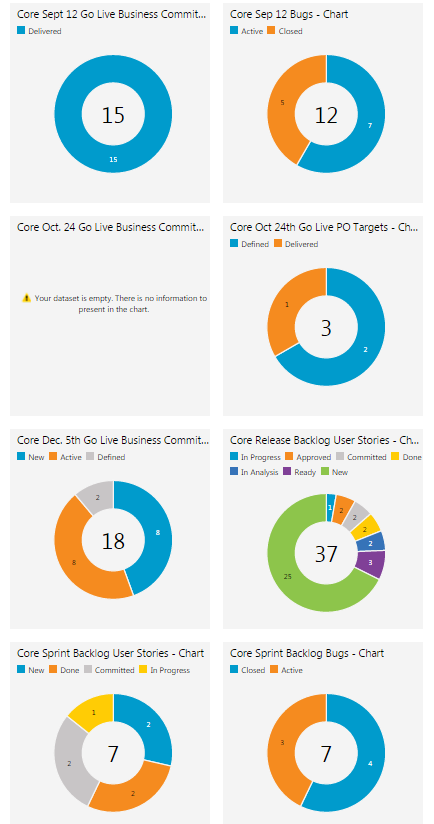 Prepared By:Jim Wensink / Heather Lewitt / Chris Dorsch / Jamie Koo / Jason Snyder / Casey WhitcraftDate Prepared: 2015revision Historyrevision Historyrevision Historyrevision HistoryDate RevisedDocument VersionDescription of ChangeAuthor3/16/20151.0Initial Version1.1Updates from discussion at Q2 Planning meeting in Santa Ana.Jim Wensink and teamJune1.2Updated to Guideline changes associated with TFS migration.Reworked timeline, replacing sprint 4 with sprint 0.Added section on defect trackingJim WensinkAPPROVAL / SIGN-OFF HISTORYAPPROVAL / SIGN-OFF HISTORYAPPROVAL / SIGN-OFF HISTORYAPPROVAL / SIGN-OFF HISTORYDateDocument VersionNameTitleMilestoneQuarter 1 (Q1)March 28MilestoneQuarter 2 (Q2)June 13Quarter 3 (Q3)Aug 1 and Sept 12Quarter 3 (Q3)Aug 1 and Sept 12Quarter 4 (Q4)Oct 24 and Dec 5Quarter 4 (Q4)Oct 24 and Dec 5Top priorities due from business, RRs due from PMsSeptember 1Top priorities due from business, RRs due from PMsNovember 10May 8May 8Jul 31Jul 31QUARTERLY PLANNING &PRIORITIZATIONSeptember 8QUARTERLY PLANNING &PRIORITIZATIONNovember 24May 15May 15Aug 7Aug 7BRD’s, BRD review / approval, or BA Initial User StorySept 15 – Oct 31User stories, acceptance criteria and baseline estimates dueFeb 27Jun 19Jul 10Sept 11Oct 2Design spec. or User Story Refinement Baseline estimates dueNov 3 – Nov 21User stories, acceptance criteria and baseline estimates dueFeb 27Jun 19Jul 10Sept 11Oct 2LOCK DOWNNovember 24PRIORIZATION TOUCH BASEFebruary 25June 19June 19September 11September 11Dev, unit test, QADec 8 – Feb. 27Two Sprint Cycles Mar. 2– May 15 May 18 – June 19(Q3S0)+June 22 – July 10 (Q3S1)Jul 13– July 31 (Q3S2)+ Aug 3 – Aug  21 (Q3S3)Aug 24 – Sept 11(Q4S0) + Sept 14 – Oct 2(Q4S1)Oct 5 – Oct 23(Q4S2)+Oct 26 – Nov 13(Q4S3)UATMar 2 – Mar 20Regression and business acceptanceMay 18 – June 5July 13 – July 28Aug 24 – Sep 8Oct 5 – Oct 20Nov 16 – Dec 1Go Live Prep Code FreezeMar 23 – Mar 27Code freezeJune 8 – June 12July 29 – July 31Sept 9 – Sept 11Oct 21 – Oct 23Dec 2 – Dec 4GO LIVEMarch 28GO LIVEJune 13August 1September 12October 24December 5Release warranty periodMar 28 – Apr 10Warranty periodJune 15 - 26Aug 3 – Aug 14 Sept 13 - 25Oct 25  -  Nov 13Dec 6  -  18Final release report and release closedMay 1Release RetrospectiveJuly 17October 16October 16January 8January 8DTE Release Scrum Team MembersDTE Release Scrum Team MembersDTE Release Scrum Team MembersProduct OwnerChris DorschChris DorschScrum MasterJim WensinkJim WensinkBAQ2 2015
Liz Crisp
Jana Hall
Israel CarterQ3 2015
Sai Errabelli
Kim Davis
Steve ZandersIT-DEVPaul Rodriguez
Doug Sipfle
Chang LiPaul Rodriguez
Doug Sipfle
Chang LiIT-QASheila Billins
Vivian Vo
Casey Whitcraft (part-time)Sheila Billins
Vivian Vo
Casey Whitcraft (part-time)Rules ArchitectReade YoungReade YoungRules AnalystSusan WilliamsSusan WilliamsWhen Epic In Release Team Product BacklogWhen Epic In Release Team Product BacklogNewEpic Created in TFSActiveBusiness Need Information authored by Intake BAs (Scope information).  Preliminary estimates being gatheredDefinedEstimates available.  Intake Complete.  Epic ready for prioritizationRemovedEpic has been cancelled by Product OwnerWhen Epic In Release Team Release BacklogWhen Epic In Release Team Release BacklogActiveScrum BAs adding detailed business need to Epic, one or more User Stories still being refinedDefinedEpic approved and all User Story refinement complete for sprint planningDeliveredAll User Stories ACCEPTED at Sprint ReviewsRemovedUser Story has been cancelled by Product OwnerWhen User Story In Release Team Product BacklogWhen User Story In Release Team Product BacklogNewInitial User Story being authored by Intake BAsWhen User Story In Release Team Release Backlog When User Story In Release Team Release Backlog NewUser Story / Acceptance Criteria being authored by Scrum BAsApprovedUser Story / Acceptance Criteria ready for Task Refinement, it has been reviewed with business stakeholdersIn AnalysisUser Story Task Refinement in progressReadyUser Story refined to point that it is ready for sprint planningRemovedUser Story has been cancelled by Product OwnerWhen in User Story in Release Team Sprint BacklogWhen in User Story in Release Team Sprint BacklogCommittedUser Story not being workedIn ProgressUser Story actively being worked by IT-DEV or RULESIn ProgressAll  IT-DEV and RULES tasks ready for test, but User Story not being testedIn ProgressQA test in progressIn ProgressAll QA tests PASSED, but BA review not completeDONEBA reviewed test results and claimed DONE, User Story targeted for sprint review  (In Template – status indicates PO accepted)DONEPO and stakeholders accepted DONE status at sprint review  (Not in Template)RemovedUser Story has been cancelled by Product OwnerWhen Task In Release Team Release Backlog          When Task In Release Team Release Backlog          NewTask being authored or has been authored by Scrum TeamRemovedTask has been cancelled by Scrum TeamWhen Task In Release Team Sprint Backlog   When Task In Release Team Sprint Backlog   NewExecution of task has not startedActiveTask being executedClosedTask execution completeRemovedTask has been cancelled by Scrum TeamWhen Test Case In Release Team Release Backlog          When Test Case In Release Team Release Backlog          DesignTest Case being authored or has been authored by Scrum TeamRemovedTest has been cancelled by Scrum TeamWhen Test Case In Release Team Sprint Backlog   When Test Case In Release Team Sprint Backlog   DesignTest Case has not Executed with PASS ConditionReadyTest Case design is complete and available for test executionClosedTest execution of test case completeRemovedTask has been cancelled by Scrum Team